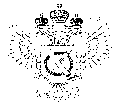 «Федеральная кадастровая палата Федеральной службы государственной регистрации, кадастра и картографии» по Ханты-Мансийскому автономному округу – Югре(Филиал ФГБУ «ФКП Росреестра»по Ханты-Мансийскому автономному округу – Югре)г.Ханты-Мансийск,							                                      Ведущий специалист по связямул. Студенческая, 29						                                  с общественностью Кройтор И.В.8(3467)371-709, 89003886879
e-mail: otdel.okad86@mail.ruПресс-релиз12.08.2015Доступ к информационному ресурсу, содержащему сведения ГКН          В соответствии с приказом Росреестра от 27.05.2015 года № П/241 осуществлен ввод в промышленную эксплуатацию модернизированной версии программного обеспечения официального сайта Росреестра, обеспечивающей доступ к информационному ресурсу, содержащему сведения ГКН.        Получить такой доступ к сведениям можно с помощью уникальных кодов (ключей доступа). Для этого заявителем необходимо отправить запрос о предоставлении сведений, внесенных в ГКН в филиал Кадастровой палаты либо по почте, либо через портал Росреестра, а также  при личном обращении в офис приема-выдачи документов филиала Кадастровой палаты или МФЦ.           При личном обращении такой запрос представляется в любой орган кадастрового учета независимо от места нахождения объекта недвижимости и территории, в отношении которых представляется такой запрос.         Орган кадастрового учета предоставляет ключи доступа или направляет сообщения об отказе в предоставлении сведений, внесенных в ГКН, в срок не более чем пять рабочих дней от даты получения запроса.          За предоставление сведений, внесенных в ГКН, посредством обеспечения доступа к информационному ресурсу взимается плата, размеры которой установлены Порядком взимания и возврата платы за предоставление сведений, внесенных в ГКН, посредством обеспечения доступа к информационному ресурсу, утвержденного приказом Минэкономразвития РФ от 07.11.2012 г. № 717.Ключ доступа к сервису предоставляется бесплатно, плата взимается за получение сведений об объектах недвижимости и зависит от количества интересующих пользователя объектов. Данные ключи действуют на протяжении одного года со дня осуществления заявителем оплаты за предоставление сведений, внесенных в ГКН.     Предоставление сведений, внесенных в ГКН, осуществляется посредством просмотра сведений, внесенных в ГКН, формирования электронного документа, заверенного усиленной квалифицированной электронной подписью органа кадастрового учет, а также направления заверенных усиленной квалифицированной электронной подписью органа кадастрового учета уведомлений об изменении сведений об объекте недвижимости и (или) об изменении сведений о выбранной территории.